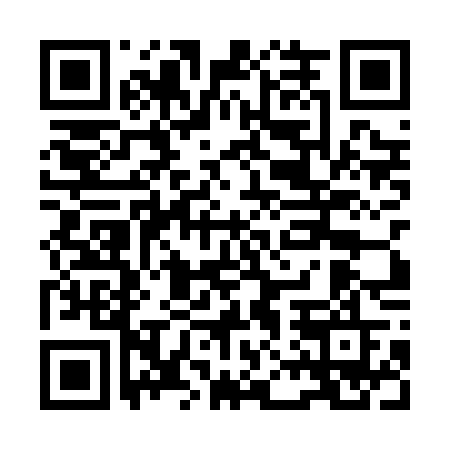 Ramadan times for Villa Mercedes, ArgentinaMon 11 Mar 2024 - Wed 10 Apr 2024High Latitude Method: NonePrayer Calculation Method: Muslim World LeagueAsar Calculation Method: ShafiPrayer times provided by https://www.salahtimes.comDateDayFajrSuhurSunriseDhuhrAsrIftarMaghribIsha11Mon5:545:547:191:325:037:447:449:0312Tue5:555:557:191:315:027:437:439:0213Wed5:565:567:201:315:027:427:429:0014Thu5:575:577:211:315:017:407:408:5915Fri5:585:587:221:315:007:397:398:5716Sat5:595:597:221:304:597:387:388:5617Sun6:006:007:231:304:587:367:368:5518Mon6:016:017:241:304:587:357:358:5319Tue6:016:017:251:294:577:337:338:5220Wed6:026:027:251:294:567:327:328:5021Thu6:036:037:261:294:557:317:318:4922Fri6:046:047:271:284:547:297:298:4823Sat6:056:057:281:284:537:287:288:4624Sun6:066:067:281:284:527:277:278:4525Mon6:066:067:291:284:527:257:258:4326Tue6:076:077:301:274:517:247:248:4227Wed6:086:087:311:274:507:237:238:4128Thu6:096:097:311:274:497:217:218:3929Fri6:096:097:321:264:487:207:208:3830Sat6:106:107:331:264:477:197:198:3731Sun6:116:117:341:264:467:177:178:351Mon6:126:127:341:254:457:167:168:342Tue6:126:127:351:254:447:157:158:333Wed6:136:137:361:254:437:137:138:314Thu6:146:147:371:254:427:127:128:305Fri6:156:157:371:244:417:117:118:296Sat6:156:157:381:244:417:097:098:277Sun6:166:167:391:244:407:087:088:268Mon6:176:177:401:234:397:077:078:259Tue6:176:177:401:234:387:067:068:2410Wed6:186:187:411:234:377:047:048:22